         Zakład Gospodarki Komunalnej w Ostrowi Mazowieckiej Sp. z o.o.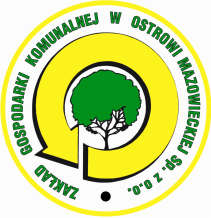 07-300 Ostrów Mazowiecka ul. B. Prusa 66    tel./fax: (29) 645-73-01/02                                   NIP: 759-14-75-720 REGON: 550733679, www.gkostrow.plHARMONOGRAM ODBIORU ODPADÓW KOMUNALNYCH OD WŁAŚCICIELI NIERUCHOMOŚCI ZAMIESZKAŁYCH NA TERENIE GMINY GOWOROWO Rejon 3Wykaz miejscowości: Rębisze Działy, Rębisze Parcele, Struniawy, Jawory Podmaście, Nogawki, Żabin, Grabowo, Damięty, Gierwaty, Cisk, Lipianka. Odbiór odpadów od mieszkańców Gminy Goworowo odbywał się będzie w godz. 7.00 – 20.00W przypadku dodatkowych pytań prosimy o kontakt Działem Oczyszczania Miasta i Odbioru Odpadów tel. (29) 645 73 25 lub (29) 645 73 24Rodzaj odbieranych odpadów komunalnychCzęstotliwośćodbioruRokRokRokRokRokRokRodzaj odbieranych odpadów komunalnychCzęstotliwośćodbioru202020202020202020202020Rodzaj odbieranych odpadów komunalnychCzęstotliwośćodbioruMiesiącMiesiącMiesiącMiesiącMiesiącMiesiącRodzaj odbieranych odpadów komunalnychCzęstotliwośćodbioruIIIIIIIVVVIRodzaj odbieranych odpadów komunalnychCzęstotliwośćodbioruDzieńDzieńDzieńDzieńDzieńDzieńOdpady zmieszane Raz na dwa tygodnie74314129Odpady zmieszane Raz na dwa tygodnie211817282623Odpady zmieszane Raz na dwa tygodnie--31---Tworzywa sztuczneRaz w miesiącu221918222017SzkłoRaz w miesiącu221918222017PapierRaz w miesiącu221918222017BioodpadyRaz w miesiącu211817282617